RE: objednávka plen pro odd.3,4,5,6,16 a lékárnuSE……………………………..2.4.2024 17:31Komu: ………………………………………..Kopie: ………………………..Dobrý den,Potvrzuji dodání zboží ve čtvrtek 4.4.Děkuji a zdravím😊

……………………..
regionální reprezentant
odborný konzultant
divize Health Care



MSM, spol. s r. o.
Lhota u Příbramě 13
261 01 Příbram
www.msmgroup.eu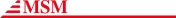 From: …………………….Sent: Tuesday, April 2, 2024 7:40 AM
To: ……………………….
Cc: …………………..
Subject: objednávka plen pro odd.3,4,5,6,16 a lékárnuDobrý den,posílám v příloze objednávky pro oddělení a lékárnu. Žádanka z odd.4. má dvě stránky.Prosím o potvrzení objednávky pro registr smluv.Děkuji moc,s pozdravem………………………….Lékárna PNvD